Insert Sponsor Name)School Meal Pick-Up Procedures:These meals are available for students through the USDA National School Lunch and School Breakfast Programs. Children do not need to be present to pick-up meals. (insert specific sponsor policies and procedures here) Duplicate meals are not allowed.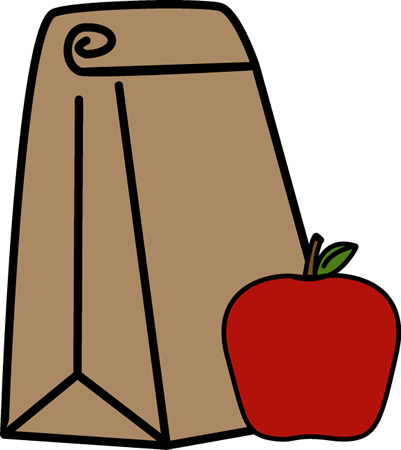 .                  (sponsor logo here)This institution is an equal opportunity provider.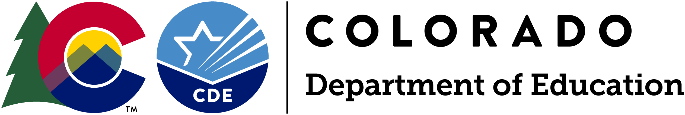 